Career Objective To obtain a teaching position in Korea and begin my career journey.Education Texas A&M Kingsville at San Antonio, San Antonio, TexasBachelors of Applied Science   December 21, 2009Masters in Business Administration (MBA) December 15, 2010          EmploymentAir National Guard, at Lackland AFB  San Antonio, Texas Oct 2006- Oct 2009  Inspected ground radio communications activities; installed, repaired, and modified fixed, mobile, and transportable transmitters, receivers, and transceivers; setup public address equipment for the commander;  maintained Motorola radio database codes; instructed deployed soldiers on survival skills for combat situations.2wire, at  San Antonio, Texas    May 2007- July 2007 Phone customer support for AT&T.  Helped with computer and cable related problems; directed customers to resolve their television issues and internet networking problems; provided advanced customer support with U-Verse technology.US Air Force,  at Scott AFB Belleville ,Illinois  October 2004-October 2006 Booked medical appointments for military members; maintained accurate record keeping; provided customer service and checked in patients; repaired computers;troubleshooted network failures, printer issues, and loaded Microsoft updates; supervised three people in my department; implemented daily task for subordinates; facilitated meetings to help civilian and military personnel work together.CerterficationsCPR, Self Aid Buddy Care Instructor at Lackland AFBElectronic principles certification  -United States Air ForceHealth Service Management certification -United States Air ForceAdditional Functional Expertise Computer manager at Scott AFB. Controlled  inventory of $17,000 in personal computers, monitors, and printers.ReferencesJung Lee  Boss       010-3783-0705Mark Zadic             805-890-1836Tom Bracey            662-801-7309   Billy Polsgrove       517-375-4255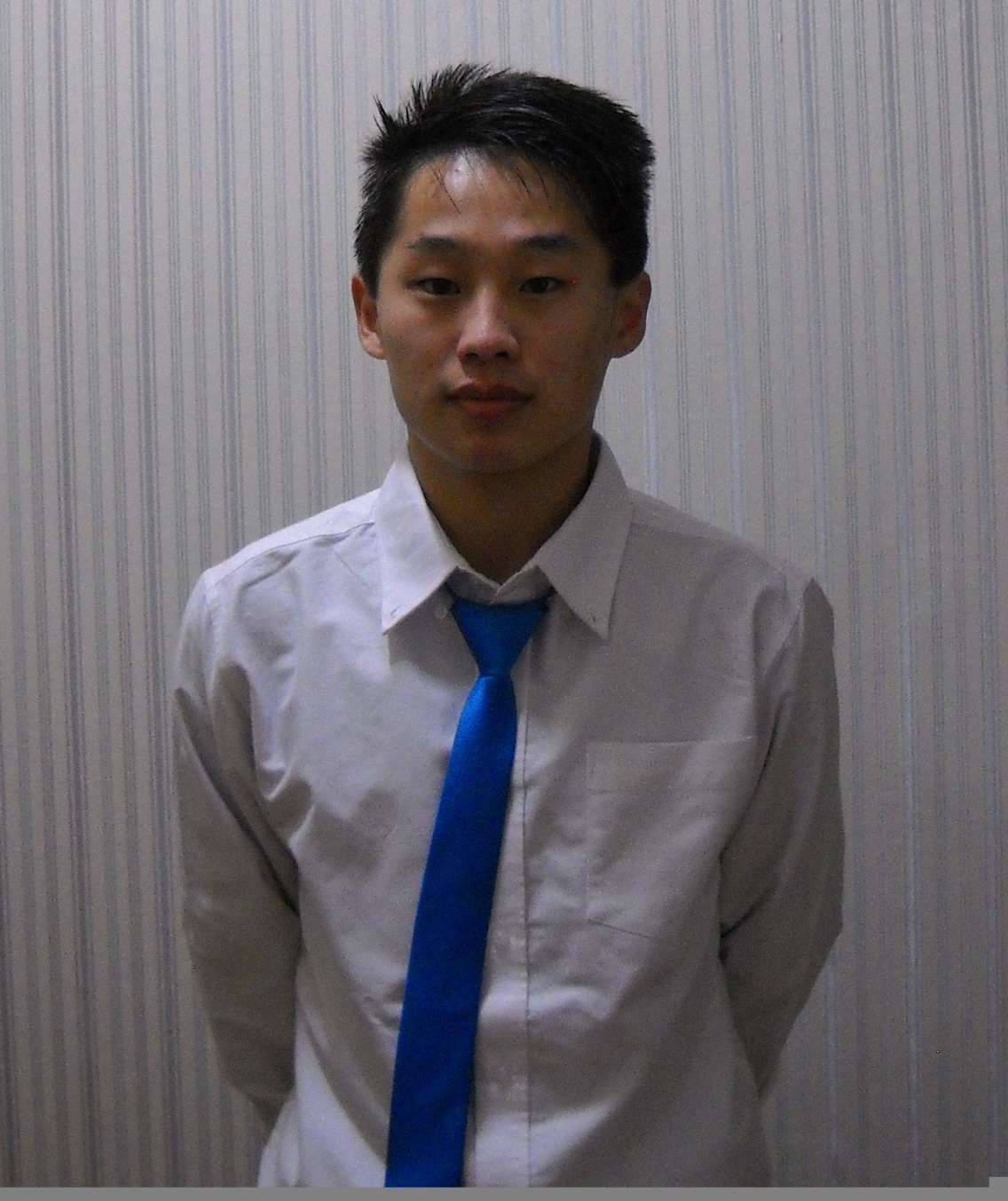 